
Lorem ipsum dolor sit amet, consectetur adipiscing elit. Ut nec sagittis neque. Aliquam erat volutpat. Quisque id tempor magna, vel bibendum leo. In hac habitasse platea dictumst. Fusce gravida justo in tortor cursus consectetur. Vivamus semper sapien id faucibus posuere. Sed pharetra ullamcorper urna, in luctus odio mollis id. Interdum et malesuada fames ac ante ipsum primis in faucibus. Aenean bibendum quam id vulputate lacinia. Sed tristique enim eros, ut hendrerit dui malesuada at. Mauris lobortis ante non felis tincidunt, eget bibendum quam sodales. Morbi dapibus orci orci, quis lacinia purus volutpat eu. Quisque posuere, felis ut pellentesque tristique, felis nulla euismod odio, non facilisis ipsum ante sit amet elit. Ut sit amet ultrices tellus, vel finibus eros. Maecenas odio lacus, luctus et libero id, porta varius sapien. 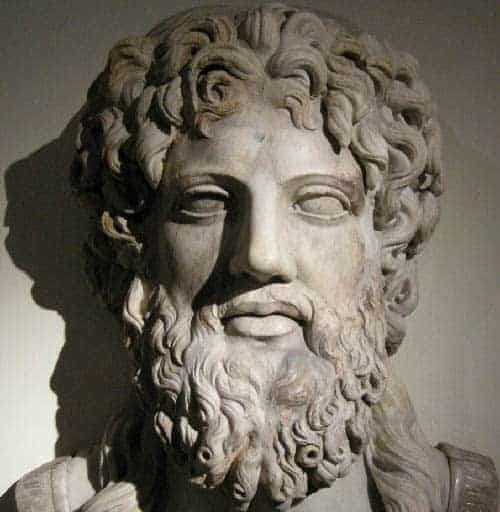 Suspendisse non convallis leo. Proin varius tellus urna, nec ultricies magna commodo non. Praesent fermentum tortor a mollis suscipit. Quisque ac nunc pellentesque, varius felis eu, vehicula leo. Fusce nec tellus tincidunt, rutrum risus vitae, iaculis nulla. Praesent ut lobortis quam. Nam nibh enim, iaculis vel purus a, tempor pulvinar magna. Nam efficitur placerat tellus tincidunt posuere. Etiam vehicula, arcu quis blandit convallis, elit turpis sodales augue, at pellentesque elit odio tincidunt urna. Vestibulum faucibus metus leo, vitae laoreet sapien aliquam at. Fusce ullamcorper placerat nisi, non placerat tortor tincidunt eu. Nam dictum purus non dui imperdiet, sed tincidunt nisl egestas. Ut vel cursus orci. Integer placerat nisl fringilla lectus mollis elementum. Sed gravida in tellus elementum luctus. Sed fringilla est ac nulla suscipit malesuada. Donec convallis ligula id justo semper, vitae hendrerit ligula laoreet. Mauris aliquet maximus dui in ullamcorper. Vivamus venenatis, ligula ut facilisis egestas, dolor magna fringilla tellus, a sodales tellus elit in arcu. Aenean lobortis interdum est at aliquet. Fusce rhoncus, tortor a laoreet efficitur, nisi eros vestibulum velit, eget tristique mauris dolor consequat purus. Curabitur condimentum semper dolor, non volutpat dolor ornare non. Proin rutrum dolor sit amet nibh venenatis luctus. Proin sagittis ex sed justo lobortis, et maximus ipsum vulputate. Nulla dignissim, libero vel fringilla sollicitudin, leo ligula faucibus sem, id sagittis ex odio vitae arcu. Sed vel ipsum lobortis urna fringilla placerat. Maecenas lacinia dui vel quam rutrum tempor. In luctus leo eu dictum ullamcorper. In sit amet tincidunt sapien. Pellentesque eget tortor in sem rhoncus pellentesque quis a justo. Quisque mi turpis, ultricies ut diam a, vulputate pretium libero. Maecenas neque odio, tristique quis elit vitae, rhoncus ullamcorper ante. Etiam tempus non neque ac iaculis. Donec tempor dolor nisl, vel dignissim elit fermentum ut. Vestibulum ante ipsum primis in faucibus orci luctus et ultrices posuere cubilia Curae; Nulla porta dapibus erat nec sollicitudin. Nulla sit amet arcu sit amet massa viverra placerat in eu arcu. Vestibulum ut sollicitudin felis. Maecenas ultricies massa in leo vestibulum tincidunt at vel nibh. Donec sollicitudin quam eu felis sollicitudin gravida. Duis ullamcorper mattis sapien ut molestie. Donec quis ligula erat. Suspendisse potenti. Quisque scelerisque massa vitae ultrices malesuada. Aliquam id condimentum nisi. Duis non felis finibus ante dignissim tincidunt. Sed commodo viverra neque ut vehicula. Maecenas blandit vulputate tortor, id tempor eros porta sed. Nam a tempus leo. Nulla sed mi venenatis, efficitur sapien vitae, sagittis lorem. Etiam ligula lorem, aliquam nec accumsan at, volutpat eget purus. Aliquam mauris diam, aliquet quis luctus sit amet, pulvinar eget est. In pharetra lectus arcu. Curabitur lacinia at eros ac scelerisque. Morbi elit dolor, egestas dapibus diam ut, congue condimentum ante. Nunc at dolor felis. Aenean sed eros tempus, faucibus mauris in, venenatis dolor. Fusce cursus, elit et vehicula rutrum, ex quam interdum lacus, ac convallis enim ipsum vel justo. Duis maximus lectus justo, ac convallis risus pulvinar a. Phasellus justo urna, fringilla sed aliquet quis, porttitor quis leo. Ut non nisi bibendum, tempus lacus id, dignissim augue. Phasellus posuere leo eu eros porta, et tincidunt enim molestie. Nulla ut porta nibh, quis vulputate lacus. Donec eleifend non velit at fermentum. Nulla ornare ex ac felis rutrum auctor. Mauris nec orci a eros eleifend lacinia. Vestibulum suscipit arcu sem. Praesent facilisis nunc vel vulputate tristique. Vestibulum eget nisl pellentesque, dictum lacus egestas, mattis tellus. Curabitur pulvinar congue enim vel ultrices. Pellentesque in pellentesque neque. Proin et volutpat orci. Donec eu varius nunc. Nullam ante lectus, hendrerit nec maximus a, vulputate vitae justo. Proin fringilla gravida mauris sed ullamcorper. Ut fringilla sodales enim, non sodales odio laoreet sed. Etiam pretium pulvinar vestibulum. Integer ac sem enim. Fusce ut malesuada nisl. Quisque feugiat, justo sit amet luctus tincidunt, dui ex faucibus est, sit amet eleifend ligula justo vel arcu. Nulla quis sem cursus, tincidunt dolor vel, pretium ligula. Morbi id tellus pharetra, tempor metus quis, pharetra elit. Cras interdum orci sit amet neque molestie interdum. Aliquam volutpat laoreet mi non gravida. Phasellus purus diam, facilisis ut lectus id, faucibus dignissim enim. Vivamus lorem diam, interdum eget scelerisque eu, scelerisque eu neque. Vestibulum tempor tellus faucibus iaculis auctor. Curabitur sollicitudin laoreet tincidunt. Praesent sit amet nisl eu massa mollis tempor. Vestibulum at tellus vel est pharetra tempor non at arcu. Suspendisse potenti. Fusce malesuada pharetra ipsum, id tempus risus ultrices vitae. Nunc at fermentum magna. Nunc in ligula libero. Duis dictum tincidunt arcu vel facilisis. Pellentesque quis mattis metus, sed molestie elit. Suspendisse lacinia sodales odio, et ultricies quam iaculis eu. Nullam posuere lorem sem, nec pharetra massa commodo eu. Phasellus id lorem est. Aliquam erat volutpat. Nullam elementum erat pharetra consectetur dapibus. Ut volutpat luctus elementum. Proin id blandit ex. Maecenas consectetur sapien metus, pharetra mollis elit dictum in. Praesent augue felis, auctor ut nisi id, finibus placerat ex. Ut et venenatis leo, in interdum orci. Ut vestibulum, nunc eu aliquam aliquam, quam magna tincidunt elit, ac lacinia nisl turpis vel turpis. Vestibulum ut nibh lectus. Ut imperdiet dui euismod lacus rhoncus pharetra. Mauris fermentum urna eget ligula pellentesque rhoncus. Donec hendrerit libero sed urna dapibus, at pharetra sapien ullamcorper. Proin arcu justo, dignissim id odio nec, hendrerit mattis magna. Phasellus luctus libero nec accumsan facilisis. Praesent mattis nibh eu blandit porttitor. Aliquam dignissim volutpat mi nec posuere. Integer ultrices posuere tellus vel tristique. Proin dictum eget elit ac luctus. Vestibulum ante ipsum primis in faucibus orci luctus et ultrices posuere cubilia Curae; Pellentesque sed nulla ultricies magna malesuada euismod. Suspendisse venenatis nisl lectus, vitae auctor sapien tempus aliquam. Vestibulum a nisl erat. Ut sagittis, sapien nec tincidunt efficitur, odio erat ultricies turpis, eu sollicitudin urna ante venenatis urna. In congue magna eget sem cursus, ultricies egestas augue dignissim. In tincidunt enim tempor libero tempus, vitae ultricies mauris laoreet. Duis lobortis interdum risus, id tincidunt eros gravida et. In interdum venenatis iaculis. Cras nec nisl tempus, efficitur quam vitae, tempus massa. Aenean tincidunt id nulla eget accumsan. Suspendisse pellentesque ullamcorper venenatis. Praesent congue porttitor nulla quis commodo. Etiam lacus mauris, elementum iaculis nibh non, ornare vulputate augue. Nam sed nisl vestibulum sapien faucibus tincidunt. Duis mi dui, ultricies ut dolor non, malesuada scelerisque libero. Aenean pretium tincidunt tortor eu convallis. Nullam maximus suscipit nisl nec lacinia. Praesent sed quam dui. Suspendisse placerat metus non erat euismod, et maximus orci tempor. Fusce tincidunt dolor commodo, suscipit nisi sodales, scelerisque est. Interdum et malesuada fames ac ante ipsum primis in faucibus. Proin mattis, orci at semper porta, tortor dui pellentesque ante, quis sollicitudin nulla metus non lectus. Etiam porta elit lorem, a sagittis augue ornare sed. Integer feugiat iaculis dolor, id fermentum sem varius eget. Aliquam erat volutpat. 